Matemática – 7º ano – 1º bimestreGabarito comentado 1. alternativa bCaso o aluno indique a alternativa a, é provável que ele tenha entendido parcialmente o enunciado e calculado apenas o mdc de 24, 60 e 72, que é igual a 12. Explique-lhe que, depois de calcular o mdc,
é necessário prosseguir com a resolução e verificar quantas prateleiras serão necessárias fazendo a divisão do número de DVDs por 12 (quantidade de DVDs que ficará em cada uma das 13 prateleiras).Caso o aluno indique a alternativa c ou d, é possível que tenha cometido o equívoco de considerar outros resultados para o mdc de 24, 60 e 72. Nesse caso, retome com ele o cálculo do mdc.2. 4 h da manhã do próximo diaVerifique se o aluno percebeu que ele pode resolver esse problema utilizando mínimo múltiplo comum.
Nesse caso, saliente que o mmc de 4, 6 e 8 é igual a 24, por isso os três ônibus sairão juntos novamente
24 horas após a última partida que fizeram juntos, ou seja, às 4 h da manhã do próximo dia.Se julgar necessário, peça ao aluno que organize em um quadro os horários de partida dos ônibus para cada destino e verifique o próximo horário que é igual para todos.Nesse quadro, o aluno poderá observar que os ônibus voltarão a sair juntos às 4 horas da manhã do próximo dia.3. alternativa bCaso o aluno assinale alguma das outras alternativas, é possível que ele não tenha clareza sobre como proceder para resolver o problema. Nesse caso, explique-lhe que, considerando a quantidade de produtos produzidos e a quantidade de produtos que apresentaram defeito, é possível calcular a probabilidade de um produto novo apresentar algum tipo de defeito. Analise com o aluno a porcentagem de produtos com defeito em relação aos produtos testados e verifique se ele percebeu que, nos 3 dias de teste, cerca de 3% dos produtos testados apresentavam algum tipo de defeito.4.a)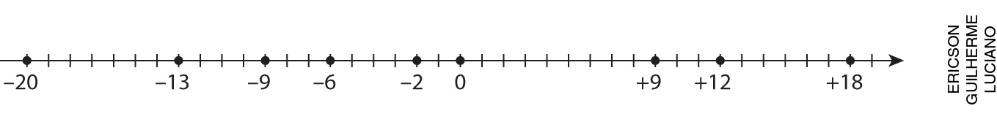 b) –20, –13, –9, –6, –2, 0, 9, 12, 18c) 38Considere 40% do valor da questão para o item a e 30% para cada um dos demais itens.Se julgar oportuno, no item a, relembre que, na reta numérica, os números devem ser representados em ordem crescente da esquerda para a direita, conforme indicado pela seta. Verifique se o aluno representou os números negativos à esquerda do número zero e os números positivos à direita do número zero.No item b, observe se o aluno usou a posição em que os números estão representados na reta numérica como referência para ordená-los.No item c, veja se o aluno percebeu que ele poderia verificar geometricamente a maior diferença possível entre os números comparando as distâncias entre eles na reta numérica. Nesse caso, saliente a importância de subdividir a reta numérica em intervalos iguais.5. alternativa bCaso o aluno indique a alternativa a, é provável que ele tenha calculado corretamente os gastos efetuados por Beatriz na compra de roupas, porém não tenha adicionado o valor que cobriu o saldo negativo na conta bancária. Enfatize que Beatriz gastou R$ 2.485,00 com as roupas mais R$ 680,00 para cobrir a conta,
ou seja, ela teve R$ 3.165,00 de gastos nesse mês.Caso o aluno tenha assinalado a alternativa c, destaque que os gastos com a compra de camisetas e camisas (R$ 1.148,00), de calças (R$ 938,00), de vestidos (R$ 399,00) e a quitação do saldo negativo da conta bancária (R$ 680,00) somados são R$ 3.165,00 (menos da metade desse valor foi gasto por Beatriz para comprar camisetas e camisas).Caso o aluno assinale a alternativa d, releia o enunciado com ele ressaltando que o valor total arrecadado com as vendas foi R$ 4.580,00 e o total de gastos foi R$ 3.165,00; portanto, a diferença entre esses valores é igual a R$ 1.415,00.6. alternativa dCaso o aluno indique a alternativa a, é possível que não tenha compreendido que os valores gastos devem ser debitados do valor disponível e tenha adicionado todos os valores apresentados no extrato. Nesse caso, esclareça que os valores gastos devem ser subtraídos do valor inicialmente disponível.Caso o aluno tenha assinalado a alternativa b, é possível que tenha compreendido que deveria ter calculado o valor gasto, mas não prosseguiu com a resolução para saber o valor que ainda estava disponível.
Nesse caso, saliente que é necessário subtrair o total gasto do valor inicialmente disponível.Caso o aluno indique a alternativa c, é possível que ele tenha compreendido que deveria calcular o valor gasto e subtrair do valor disponível inicialmente, mas tenha cometido o equívoco de não multiplicar os valores pelo número de vezes indicadas no extrato. Nesse caso, mostre ao aluno os campos do extrato que indicam a quantidade de vezes que o valor foi gasto.7. alternativa aCaso o aluno assinale a alternativa b, releia o gráfico com ele e identifique que o saldo do mês de julho foi de 1 mil reais positivos, portanto o triplo seria 3 mil reais. Como o saldo do mês de fevereiro foi de 8 mil reais,
a afirmação da alternativa b está incorreta.Caso o aluno assinale a alternativa c, peça que identifique no gráfico quais são os cinco primeiros meses de funcionamento da empresa de Sílvia. Verifique se ele percebe que, no quinto mês, a empresa passou a ter saldo positivo, portanto ela não teve prejuízo nesse mês.Caso o aluno assinale a alternativa d, saliente que nesse caso é necessário calcular a diferença entre o saldo negativo dos quatro primeiros meses e o saldo positivo do 5o e do 6o mês de funcionamento juntos. Portanto, até agosto, o saldo da empresa de Sílvia era de 6 mil reais negativos. Se julgar necessário, retome com o aluno como calcular adições e subtrações com números inteiros.8. O aluno deve representar um ângulo de 135°.Caso ocorra erro, explique ao aluno que ângulos suplementares são aqueles que, somados, medem 180°. Portanto, ele deve representar um ângulo cuja medida adicionada a 45° seja igual a 180°, ou seja, 135°.9. V, F, V, V, FConsiderar 20% do valor da questão para cada item.A segunda afirmação é falsa, pois ângulos complementares são aqueles que, somados, medem 90°, e a soma das medidas dos ângulos  e  é igual a 135°.A quinta afirmação também é falsa, pois um ângulo obtuso é maior que 90° e menor que 180° e o ângulo  é igual a 180°, portanto é um ângulo raso.10. alternativa cCaso o aluno indique a alternativa a, mostre que os ângulos x e 130° são ângulos suplementares; portanto, somados, medem 180°. Assim, o ângulo x mede 50°, pois: 180° – 130° = 50°.A alternativa b está correta, pois as retas r e s são paralelas e cortadas pela mesma reta transversal t, portanto os ângulos x e y são correspondentes.Os ângulos x e y são correspondentes, por isso são congruentes. Os ângulos y e z são opostos pelo vértice, por isso também são congruentes. Assim, temos: x = y = z. Vimos, na alternativa a, que o ângulo x mede 50°; portanto, x + y + z = 150°. Logo, a alternativa c está incorreta.A alternativa d está correta; observando a imagem, é possível perceber que os ângulos y e z são opostos pelo vértice.Caruaru4 h8 h12 h16 h20 h24 h4 h8 hJuazeiro4 h10 h16 h22 h4 h8 h12 h16 hJoão Pessoa4 h12 h20 h4 h12 h20 h4 h12 h